EK: 1/7EK: 2/7EK: 3/7EK: 4/7EK: 5/7EK: 6/7EK: 7/7ULUDAĞ ÜNİVERSİTESİ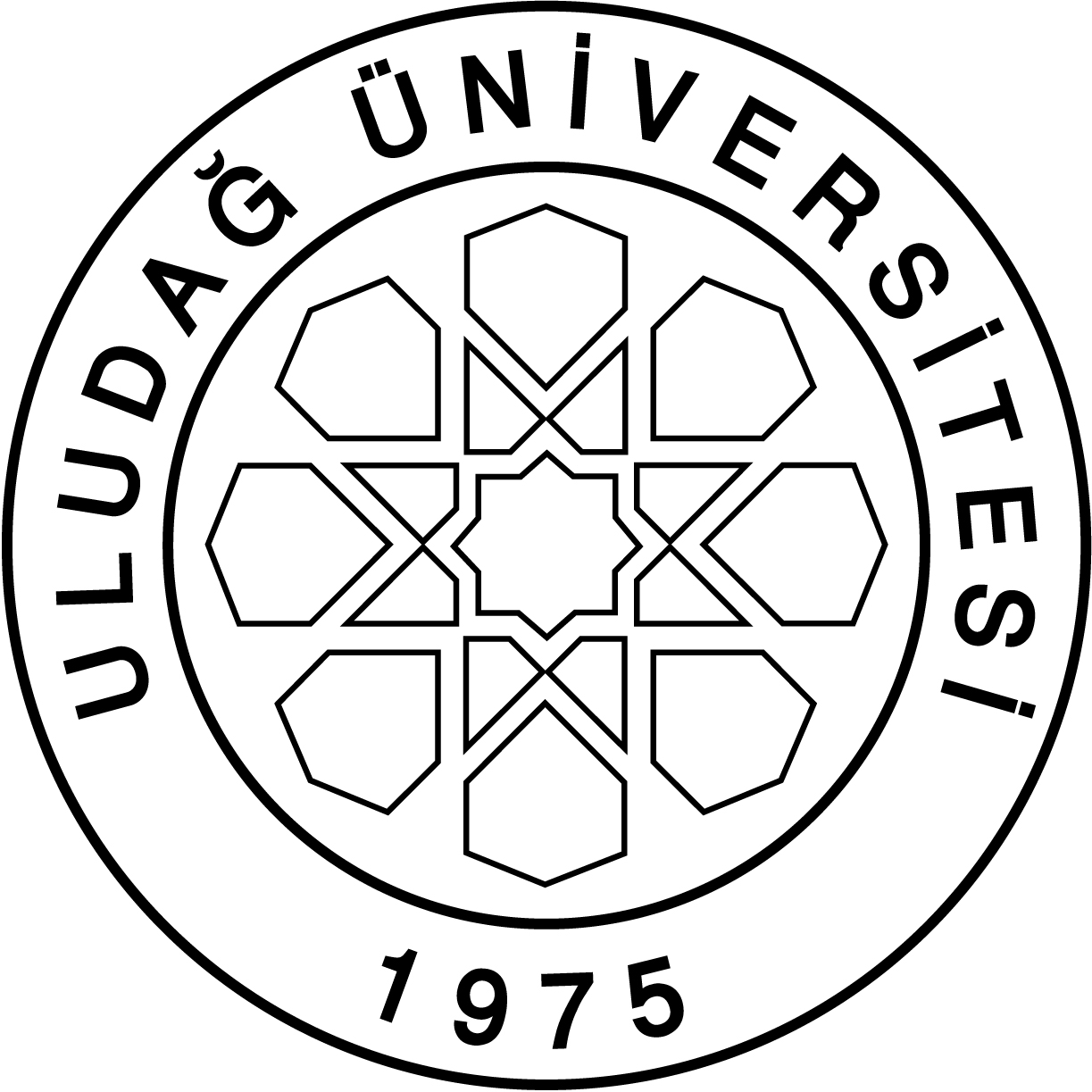 ……………………………ENSTİTÜSÜ………..-……… EĞİTİM ÖĞRETİM YILI DERS PLANLARI ULUDAĞ ÜNİVERSİTESİ……………………………ENSTİTÜSÜ………..-……… EĞİTİM ÖĞRETİM YILI DERS PLANLARI ULUDAĞ ÜNİVERSİTESİ……………………………ENSTİTÜSÜ………..-……… EĞİTİM ÖĞRETİM YILI DERS PLANLARI ULUDAĞ ÜNİVERSİTESİ……………………………ENSTİTÜSÜ………..-……… EĞİTİM ÖĞRETİM YILI DERS PLANLARI ULUDAĞ ÜNİVERSİTESİ……………………………ENSTİTÜSÜ………..-……… EĞİTİM ÖĞRETİM YILI DERS PLANLARI ULUDAĞ ÜNİVERSİTESİ……………………………ENSTİTÜSÜ………..-……… EĞİTİM ÖĞRETİM YILI DERS PLANLARI ULUDAĞ ÜNİVERSİTESİ……………………………ENSTİTÜSÜ………..-……… EĞİTİM ÖĞRETİM YILI DERS PLANLARI ULUDAĞ ÜNİVERSİTESİ……………………………ENSTİTÜSÜ………..-……… EĞİTİM ÖĞRETİM YILI DERS PLANLARI ULUDAĞ ÜNİVERSİTESİ……………………………ENSTİTÜSÜ………..-……… EĞİTİM ÖĞRETİM YILI DERS PLANLARI ULUDAĞ ÜNİVERSİTESİ……………………………ENSTİTÜSÜ………..-……… EĞİTİM ÖĞRETİM YILI DERS PLANLARI ULUDAĞ ÜNİVERSİTESİ……………………………ENSTİTÜSÜ………..-……… EĞİTİM ÖĞRETİM YILI DERS PLANLARI ULUDAĞ ÜNİVERSİTESİ……………………………ENSTİTÜSÜ………..-……… EĞİTİM ÖĞRETİM YILI DERS PLANLARI ULUDAĞ ÜNİVERSİTESİ……………………………ENSTİTÜSÜ………..-……… EĞİTİM ÖĞRETİM YILI DERS PLANLARI ULUDAĞ ÜNİVERSİTESİ……………………………ENSTİTÜSÜ………..-……… EĞİTİM ÖĞRETİM YILI DERS PLANLARI ULUDAĞ ÜNİVERSİTESİ……………………………ENSTİTÜSÜ………..-……… EĞİTİM ÖĞRETİM YILI DERS PLANLARI ULUDAĞ ÜNİVERSİTESİ……………………………ENSTİTÜSÜ………..-……… EĞİTİM ÖĞRETİM YILI DERS PLANLARI ULUDAĞ ÜNİVERSİTESİ……………………………ENSTİTÜSÜ………..-……… EĞİTİM ÖĞRETİM YILI DERS PLANLARI ULUDAĞ ÜNİVERSİTESİ……………………………ENSTİTÜSÜ………..-……… EĞİTİM ÖĞRETİM YILI DERS PLANLARI  ANABİLİM DALI                                  ANABİLİM DALI                                  ANABİLİM DALI                                  BİLİM DALI / PROGRAMI                   BİLİM DALI / PROGRAMI                   BİLİM DALI / PROGRAMI                                                     / Yüksek Lisans Programı                                   / Yüksek Lisans Programı                                   / Yüksek Lisans Programı                                   / Yüksek Lisans Programı                                   / Yüksek Lisans Programı                                   / Yüksek Lisans Programı                                   / Yüksek Lisans Programı                                   / Yüksek Lisans Programı                                   / Yüksek Lisans Programı                                   / Yüksek Lisans Programı                                   / Yüksek Lisans Programı                                   / Yüksek Lisans Programı                                   / Yüksek Lisans Programı                                   / Yüksek Lisans Programı                                   / Yüksek Lisans ProgramıDERS AŞAMASII. YARIYIL / GÜZI. YARIYIL / GÜZI. YARIYIL / GÜZI. YARIYIL / GÜZI. YARIYIL / GÜZI. YARIYIL / GÜZI. YARIYIL / GÜZI. YARIYIL / GÜZI. YARIYIL / GÜZII. YARIYIL / BAHARII. YARIYIL / BAHARII. YARIYIL / BAHARII. YARIYIL / BAHARII. YARIYIL / BAHARII. YARIYIL / BAHARII. YARIYIL / BAHARII. YARIYIL / BAHARDERS AŞAMASIKoduDersin AdıDersin AdıTürüTULKrediAKTSKoduDersin AdıTürüTULKrediAKTSDERS AŞAMASIDERS AŞAMASIDERS AŞAMASIDERS AŞAMASIDERS AŞAMASIDERS AŞAMASIDERS AŞAMASIDERS AŞAMASIDERS AŞAMASIDERS AŞAMASIDERS AŞAMASIDERS AŞAMASIDERS AŞAMASIDERS AŞAMASIDERS AŞAMASIDERS AŞAMASIToplam Kredi Toplam Kredi Toplam Kredi Toplam Kredi Toplam Kredi Toplam Kredi Toplam Kredi Toplam Kredi Toplam Kredi Toplam Kredi Toplam Kredi Toplam Kredi Toplam Kredi TEZ AŞAMASIIII. YARIYIL / GÜZIII. YARIYIL / GÜZIII. YARIYIL / GÜZIII. YARIYIL / GÜZIII. YARIYIL / GÜZIII. YARIYIL / GÜZIII. YARIYIL / GÜZIII. YARIYIL / GÜZIII. YARIYIL / GÜZIV. YARIYIL / BAHARIV. YARIYIL / BAHARIV. YARIYIL / BAHARIV. YARIYIL / BAHARIV. YARIYIL / BAHARIV. YARIYIL / BAHARIV. YARIYIL / BAHARIV. YARIYIL / BAHARTEZ AŞAMASITEZ AŞAMASITEZ AŞAMASITEZ AŞAMASIToplam Kredi Toplam Kredi Toplam Kredi Toplam Kredi Toplam Kredi Toplam Kredi Toplam Kredi Toplam Kredi Toplam Kredi Toplam Kredi Toplam Kredi Toplam Kredi Toplam Kredi TOPLAM KREDİ:                 -  TOPLAM AKTS: TOPLAM KREDİ:                 -  TOPLAM AKTS: TOPLAM KREDİ:                 -  TOPLAM AKTS: TOPLAM KREDİ:                 -  TOPLAM AKTS: TOPLAM KREDİ:                 -  TOPLAM AKTS: TOPLAM KREDİ:                 -  TOPLAM AKTS: TOPLAM KREDİ:                 -  TOPLAM AKTS: TOPLAM KREDİ:                 -  TOPLAM AKTS: TOPLAM KREDİ:                 -  TOPLAM AKTS: TOPLAM KREDİ:                 -  TOPLAM AKTS: TOPLAM KREDİ:                 -  TOPLAM AKTS: TOPLAM KREDİ:                 -  TOPLAM AKTS: TOPLAM KREDİ:                 -  TOPLAM AKTS: TOPLAM KREDİ:                 -  TOPLAM AKTS: TOPLAM KREDİ:                 -  TOPLAM AKTS: TOPLAM KREDİ:                 -  TOPLAM AKTS: TOPLAM KREDİ:                 -  TOPLAM AKTS: TOPLAM KREDİ:                 -  TOPLAM AKTS: Not: Öğrenci, seçmeli derslerden her yarıyıl toplam ………. kredilik ………. ders seçecektir.        Öğrenci isterse, danışmanının onayı ile her yarıyıl için 1 (bir) seçmeli dersini alan dışından da alabilir.Not: Öğrenci, seçmeli derslerden her yarıyıl toplam ………. kredilik ………. ders seçecektir.        Öğrenci isterse, danışmanının onayı ile her yarıyıl için 1 (bir) seçmeli dersini alan dışından da alabilir.Not: Öğrenci, seçmeli derslerden her yarıyıl toplam ………. kredilik ………. ders seçecektir.        Öğrenci isterse, danışmanının onayı ile her yarıyıl için 1 (bir) seçmeli dersini alan dışından da alabilir.Not: Öğrenci, seçmeli derslerden her yarıyıl toplam ………. kredilik ………. ders seçecektir.        Öğrenci isterse, danışmanının onayı ile her yarıyıl için 1 (bir) seçmeli dersini alan dışından da alabilir.Not: Öğrenci, seçmeli derslerden her yarıyıl toplam ………. kredilik ………. ders seçecektir.        Öğrenci isterse, danışmanının onayı ile her yarıyıl için 1 (bir) seçmeli dersini alan dışından da alabilir.Not: Öğrenci, seçmeli derslerden her yarıyıl toplam ………. kredilik ………. ders seçecektir.        Öğrenci isterse, danışmanının onayı ile her yarıyıl için 1 (bir) seçmeli dersini alan dışından da alabilir.Not: Öğrenci, seçmeli derslerden her yarıyıl toplam ………. kredilik ………. ders seçecektir.        Öğrenci isterse, danışmanının onayı ile her yarıyıl için 1 (bir) seçmeli dersini alan dışından da alabilir.Not: Öğrenci, seçmeli derslerden her yarıyıl toplam ………. kredilik ………. ders seçecektir.        Öğrenci isterse, danışmanının onayı ile her yarıyıl için 1 (bir) seçmeli dersini alan dışından da alabilir.Not: Öğrenci, seçmeli derslerden her yarıyıl toplam ………. kredilik ………. ders seçecektir.        Öğrenci isterse, danışmanının onayı ile her yarıyıl için 1 (bir) seçmeli dersini alan dışından da alabilir.Not: Öğrenci, seçmeli derslerden her yarıyıl toplam ………. kredilik ………. ders seçecektir.        Öğrenci isterse, danışmanının onayı ile her yarıyıl için 1 (bir) seçmeli dersini alan dışından da alabilir.Not: Öğrenci, seçmeli derslerden her yarıyıl toplam ………. kredilik ………. ders seçecektir.        Öğrenci isterse, danışmanının onayı ile her yarıyıl için 1 (bir) seçmeli dersini alan dışından da alabilir.Not: Öğrenci, seçmeli derslerden her yarıyıl toplam ………. kredilik ………. ders seçecektir.        Öğrenci isterse, danışmanının onayı ile her yarıyıl için 1 (bir) seçmeli dersini alan dışından da alabilir.Not: Öğrenci, seçmeli derslerden her yarıyıl toplam ………. kredilik ………. ders seçecektir.        Öğrenci isterse, danışmanının onayı ile her yarıyıl için 1 (bir) seçmeli dersini alan dışından da alabilir.Not: Öğrenci, seçmeli derslerden her yarıyıl toplam ………. kredilik ………. ders seçecektir.        Öğrenci isterse, danışmanının onayı ile her yarıyıl için 1 (bir) seçmeli dersini alan dışından da alabilir.Not: Öğrenci, seçmeli derslerden her yarıyıl toplam ………. kredilik ………. ders seçecektir.        Öğrenci isterse, danışmanının onayı ile her yarıyıl için 1 (bir) seçmeli dersini alan dışından da alabilir.Not: Öğrenci, seçmeli derslerden her yarıyıl toplam ………. kredilik ………. ders seçecektir.        Öğrenci isterse, danışmanının onayı ile her yarıyıl için 1 (bir) seçmeli dersini alan dışından da alabilir.Not: Öğrenci, seçmeli derslerden her yarıyıl toplam ………. kredilik ………. ders seçecektir.        Öğrenci isterse, danışmanının onayı ile her yarıyıl için 1 (bir) seçmeli dersini alan dışından da alabilir.Not: Öğrenci, seçmeli derslerden her yarıyıl toplam ………. kredilik ………. ders seçecektir.        Öğrenci isterse, danışmanının onayı ile her yarıyıl için 1 (bir) seçmeli dersini alan dışından da alabilir.ULUDAĞ UNIVERSITY……………………..…………..-……….. ACADEMIC YEAR COURSE PLANULUDAĞ UNIVERSITY……………………..…………..-……….. ACADEMIC YEAR COURSE PLANULUDAĞ UNIVERSITY……………………..…………..-……….. ACADEMIC YEAR COURSE PLANULUDAĞ UNIVERSITY……………………..…………..-……….. ACADEMIC YEAR COURSE PLANULUDAĞ UNIVERSITY……………………..…………..-……….. ACADEMIC YEAR COURSE PLANULUDAĞ UNIVERSITY……………………..…………..-……….. ACADEMIC YEAR COURSE PLANULUDAĞ UNIVERSITY……………………..…………..-……….. ACADEMIC YEAR COURSE PLANULUDAĞ UNIVERSITY……………………..…………..-……….. ACADEMIC YEAR COURSE PLANULUDAĞ UNIVERSITY……………………..…………..-……….. ACADEMIC YEAR COURSE PLANULUDAĞ UNIVERSITY……………………..…………..-……….. ACADEMIC YEAR COURSE PLANULUDAĞ UNIVERSITY……………………..…………..-……….. ACADEMIC YEAR COURSE PLANULUDAĞ UNIVERSITY……………………..…………..-……….. ACADEMIC YEAR COURSE PLANULUDAĞ UNIVERSITY……………………..…………..-……….. ACADEMIC YEAR COURSE PLANULUDAĞ UNIVERSITY……………………..…………..-……….. ACADEMIC YEAR COURSE PLANULUDAĞ UNIVERSITY……………………..…………..-……….. ACADEMIC YEAR COURSE PLANULUDAĞ UNIVERSITY……………………..…………..-……….. ACADEMIC YEAR COURSE PLANULUDAĞ UNIVERSITY……………………..…………..-……….. ACADEMIC YEAR COURSE PLANULUDAĞ UNIVERSITY……………………..…………..-……….. ACADEMIC YEAR COURSE PLAN DEPARTMENT OF DEPARTMENT OF DEPARTMENT OF DEPARTMENT / PROGRAM DEPARTMENT / PROGRAM DEPARTMENT / PROGRAM                               / Master's Degree Program                               / Master's Degree Program                               / Master's Degree Program                               / Master's Degree Program                               / Master's Degree Program                               / Master's Degree Program                               / Master's Degree Program                               / Master's Degree Program                               / Master's Degree Program                               / Master's Degree Program                               / Master's Degree Program                               / Master's Degree Program                               / Master's Degree Program                               / Master's Degree Program                               / Master's Degree ProgramCOURSE STAGEI. TERM / FALLI. TERM / FALLI. TERM / FALLI. TERM / FALLI. TERM / FALLI. TERM / FALLI. TERM / FALLI. TERM / FALLI. TERM / FALLII. TERM / SPRINGII. TERM / SPRINGII. TERM / SPRINGII. TERM / SPRINGII. TERM / SPRINGII. TERM / SPRINGII. TERM / SPRINGII. TERM / SPRINGCOURSE STAGECodeCourse TitleCourse TitleType           TULCreditECTSCodeCourse TitleType           TULCreditECTSCOURSE STAGECOURSE STAGECOURSE STAGECOURSE STAGECOURSE STAGECOURSE STAGECOURSE STAGECOURSE STAGECOURSE STAGECOURSE STAGECOURSE STAGECOURSE STAGECOURSE STAGECOURSE STAGECOURSE STAGECOURSE STAGETotal CreditsTotal CreditsTotal CreditsTotal CreditsTotal CreditsTotal CreditsTotal CreditsTotal CreditsTotal CreditsTotal CreditsTotal CreditsTotal CreditsTotal CreditsSTAGE THESISIII. TERM / FALLIII. TERM / FALLIII. TERM / FALLIII. TERM / FALLIII. TERM / FALLIII. TERM / FALLIII. TERM / FALLIII. TERM / FALLIII. TERM / FALLIV. TERM / SPRINGIV. TERM / SPRINGIV. TERM / SPRINGIV. TERM / SPRINGIV. TERM / SPRINGIV. TERM / SPRINGIV. TERM / SPRINGIV. TERM / SPRINGSTAGE THESISSTAGE THESISSTAGE THESISSTAGE THESISTotal CreditsTotal CreditsTotal CreditsTotal CreditsTotal CreditsTotal CreditsTotal CreditsTotal Credits Total Credits Total Credits Total Credits Total Credits Total Credits TOTAL CREDITS:             -  TOTAL ECTS: TOTAL CREDITS:             -  TOTAL ECTS: TOTAL CREDITS:             -  TOTAL ECTS: TOTAL CREDITS:             -  TOTAL ECTS: TOTAL CREDITS:             -  TOTAL ECTS: TOTAL CREDITS:             -  TOTAL ECTS: TOTAL CREDITS:             -  TOTAL ECTS: TOTAL CREDITS:             -  TOTAL ECTS: TOTAL CREDITS:             -  TOTAL ECTS: TOTAL CREDITS:             -  TOTAL ECTS: TOTAL CREDITS:             -  TOTAL ECTS: TOTAL CREDITS:             -  TOTAL ECTS: TOTAL CREDITS:             -  TOTAL ECTS: TOTAL CREDITS:             -  TOTAL ECTS: TOTAL CREDITS:             -  TOTAL ECTS: TOTAL CREDITS:             -  TOTAL ECTS: TOTAL CREDITS:             -  TOTAL ECTS: TOTAL CREDITS:             -  TOTAL ECTS: Not: The student is expected to take a total of ………. credited ………. selective courses every academic term.         The student have the option of choosing one selective course from another department with the endorsement of the supervisor. Not: The student is expected to take a total of ………. credited ………. selective courses every academic term.         The student have the option of choosing one selective course from another department with the endorsement of the supervisor. Not: The student is expected to take a total of ………. credited ………. selective courses every academic term.         The student have the option of choosing one selective course from another department with the endorsement of the supervisor. Not: The student is expected to take a total of ………. credited ………. selective courses every academic term.         The student have the option of choosing one selective course from another department with the endorsement of the supervisor. Not: The student is expected to take a total of ………. credited ………. selective courses every academic term.         The student have the option of choosing one selective course from another department with the endorsement of the supervisor. Not: The student is expected to take a total of ………. credited ………. selective courses every academic term.         The student have the option of choosing one selective course from another department with the endorsement of the supervisor. Not: The student is expected to take a total of ………. credited ………. selective courses every academic term.         The student have the option of choosing one selective course from another department with the endorsement of the supervisor. Not: The student is expected to take a total of ………. credited ………. selective courses every academic term.         The student have the option of choosing one selective course from another department with the endorsement of the supervisor. Not: The student is expected to take a total of ………. credited ………. selective courses every academic term.         The student have the option of choosing one selective course from another department with the endorsement of the supervisor. Not: The student is expected to take a total of ………. credited ………. selective courses every academic term.         The student have the option of choosing one selective course from another department with the endorsement of the supervisor. Not: The student is expected to take a total of ………. credited ………. selective courses every academic term.         The student have the option of choosing one selective course from another department with the endorsement of the supervisor. Not: The student is expected to take a total of ………. credited ………. selective courses every academic term.         The student have the option of choosing one selective course from another department with the endorsement of the supervisor. Not: The student is expected to take a total of ………. credited ………. selective courses every academic term.         The student have the option of choosing one selective course from another department with the endorsement of the supervisor. Not: The student is expected to take a total of ………. credited ………. selective courses every academic term.         The student have the option of choosing one selective course from another department with the endorsement of the supervisor. Not: The student is expected to take a total of ………. credited ………. selective courses every academic term.         The student have the option of choosing one selective course from another department with the endorsement of the supervisor. Not: The student is expected to take a total of ………. credited ………. selective courses every academic term.         The student have the option of choosing one selective course from another department with the endorsement of the supervisor. Not: The student is expected to take a total of ………. credited ………. selective courses every academic term.         The student have the option of choosing one selective course from another department with the endorsement of the supervisor. Not: The student is expected to take a total of ………. credited ………. selective courses every academic term.         The student have the option of choosing one selective course from another department with the endorsement of the supervisor. ULUDAĞ ÜNİVERSİTESİ……………………..ENSTİTÜSÜ……….-……... EĞİTİM ÖĞRETİM YILI DERS PLANLARI ULUDAĞ ÜNİVERSİTESİ……………………..ENSTİTÜSÜ……….-……... EĞİTİM ÖĞRETİM YILI DERS PLANLARI ULUDAĞ ÜNİVERSİTESİ……………………..ENSTİTÜSÜ……….-……... EĞİTİM ÖĞRETİM YILI DERS PLANLARI ULUDAĞ ÜNİVERSİTESİ……………………..ENSTİTÜSÜ……….-……... EĞİTİM ÖĞRETİM YILI DERS PLANLARI ULUDAĞ ÜNİVERSİTESİ……………………..ENSTİTÜSÜ……….-……... EĞİTİM ÖĞRETİM YILI DERS PLANLARI ULUDAĞ ÜNİVERSİTESİ……………………..ENSTİTÜSÜ……….-……... EĞİTİM ÖĞRETİM YILI DERS PLANLARI ULUDAĞ ÜNİVERSİTESİ……………………..ENSTİTÜSÜ……….-……... EĞİTİM ÖĞRETİM YILI DERS PLANLARI ULUDAĞ ÜNİVERSİTESİ……………………..ENSTİTÜSÜ……….-……... EĞİTİM ÖĞRETİM YILI DERS PLANLARI ULUDAĞ ÜNİVERSİTESİ……………………..ENSTİTÜSÜ……….-……... EĞİTİM ÖĞRETİM YILI DERS PLANLARI ULUDAĞ ÜNİVERSİTESİ……………………..ENSTİTÜSÜ……….-……... EĞİTİM ÖĞRETİM YILI DERS PLANLARI ULUDAĞ ÜNİVERSİTESİ……………………..ENSTİTÜSÜ……….-……... EĞİTİM ÖĞRETİM YILI DERS PLANLARI ULUDAĞ ÜNİVERSİTESİ……………………..ENSTİTÜSÜ……….-……... EĞİTİM ÖĞRETİM YILI DERS PLANLARI ULUDAĞ ÜNİVERSİTESİ……………………..ENSTİTÜSÜ……….-……... EĞİTİM ÖĞRETİM YILI DERS PLANLARI ULUDAĞ ÜNİVERSİTESİ……………………..ENSTİTÜSÜ……….-……... EĞİTİM ÖĞRETİM YILI DERS PLANLARI ULUDAĞ ÜNİVERSİTESİ……………………..ENSTİTÜSÜ……….-……... EĞİTİM ÖĞRETİM YILI DERS PLANLARI ULUDAĞ ÜNİVERSİTESİ……………………..ENSTİTÜSÜ……….-……... EĞİTİM ÖĞRETİM YILI DERS PLANLARI ULUDAĞ ÜNİVERSİTESİ……………………..ENSTİTÜSÜ……….-……... EĞİTİM ÖĞRETİM YILI DERS PLANLARI ULUDAĞ ÜNİVERSİTESİ……………………..ENSTİTÜSÜ……….-……... EĞİTİM ÖĞRETİM YILI DERS PLANLARI ULUDAĞ ÜNİVERSİTESİ……………………..ENSTİTÜSÜ……….-……... EĞİTİM ÖĞRETİM YILI DERS PLANLARI ULUDAĞ ÜNİVERSİTESİ……………………..ENSTİTÜSÜ……….-……... EĞİTİM ÖĞRETİM YILI DERS PLANLARI ULUDAĞ ÜNİVERSİTESİ……………………..ENSTİTÜSÜ……….-……... EĞİTİM ÖĞRETİM YILI DERS PLANLARI ANABİLİM DALIANABİLİM DALIANABİLİM DALIBİLİM DALI / PROGRAMIBİLİM DALI / PROGRAMIBİLİM DALI / PROGRAMI                                  / Doktora Programı                                  / Doktora Programı                                  / Doktora Programı                                  / Doktora Programı                                  / Doktora Programı                                  / Doktora Programı                                  / Doktora Programı                                  / Doktora Programı                                  / Doktora Programı                                  / Doktora Programı                                  / Doktora Programı                                  / Doktora Programı                                  / Doktora Programı                                  / Doktora Programı                                  / Doktora Programı                                  / Doktora Programı                                  / Doktora Programı                                  / Doktora ProgramıDERS AŞAMASII. YARIYIL / GÜZI. YARIYIL / GÜZI. YARIYIL / GÜZI. YARIYIL / GÜZI. YARIYIL / GÜZI. YARIYIL / GÜZI. YARIYIL / GÜZI. YARIYIL / GÜZI. YARIYIL / GÜZI. YARIYIL / GÜZII. YARIYIL / BAHARII. YARIYIL / BAHARII. YARIYIL / BAHARII. YARIYIL / BAHARII. YARIYIL / BAHARII. YARIYIL / BAHARII. YARIYIL / BAHARII. YARIYIL / BAHARII. YARIYIL / BAHARII. YARIYIL / BAHARDERS AŞAMASIKoduDersin AdıDersin AdıTürüTürüTULKrediAKTSKoduDersin AdıTürüTULLKrediKrediAKTSDERS AŞAMASIDERS AŞAMASIDERS AŞAMASIDERS AŞAMASIDERS AŞAMASIDERS AŞAMASIDERS AŞAMASIDERS AŞAMASIDERS AŞAMASIDERS AŞAMASIDERS AŞAMASIDERS AŞAMASIDERS AŞAMASIDERS AŞAMASIToplam Kredi Toplam Kredi Toplam Kredi Toplam Kredi Toplam Kredi Toplam Kredi Toplam Kredi Toplam Kredi Toplam Kredi Toplam Kredi Toplam Kredi Toplam Kredi Toplam Kredi Toplam Kredi Toplam Kredi TEZ AŞAMASIIII. YARIYIL / GÜZIII. YARIYIL / GÜZIII. YARIYIL / GÜZIII. YARIYIL / GÜZIII. YARIYIL / GÜZIII. YARIYIL / GÜZIII. YARIYIL / GÜZIII. YARIYIL / GÜZIII. YARIYIL / GÜZIII. YARIYIL / GÜZIV. YARIYIL / BAHARIV. YARIYIL / BAHARIV. YARIYIL / BAHARIV. YARIYIL / BAHARIV. YARIYIL / BAHARIV. YARIYIL / BAHARIV. YARIYIL / BAHARIV. YARIYIL / BAHARIV. YARIYIL / BAHARIV. YARIYIL / BAHARTEZ AŞAMASITEZ AŞAMASITEZ AŞAMASITEZ AŞAMASITEZ AŞAMASIToplam Kredi Toplam Kredi Toplam Kredi Toplam Kredi Toplam Kredi Toplam Kredi Toplam Kredi Toplam Kredi Toplam Kredi Toplam Kredi Toplam Kredi Toplam Kredi Toplam Kredi Toplam Kredi Toplam Kredi TEZ AŞAMASIV. YARIYIL / GÜZV. YARIYIL / GÜZV. YARIYIL / GÜZV. YARIYIL / GÜZV. YARIYIL / GÜZV. YARIYIL / GÜZV. YARIYIL / GÜZV. YARIYIL / GÜZV. YARIYIL / GÜZV. YARIYIL / GÜZVI. YARIYIL / BAHARVI. YARIYIL / BAHARVI. YARIYIL / BAHARVI. YARIYIL / BAHARVI. YARIYIL / BAHARVI. YARIYIL / BAHARVI. YARIYIL / BAHARVI. YARIYIL / BAHARVI. YARIYIL / BAHARVI. YARIYIL / BAHARTEZ AŞAMASITEZ AŞAMASITEZ AŞAMASITEZ AŞAMASIToplam KrediToplam KrediToplam KrediToplam KrediToplam KrediToplam KrediToplam KrediToplam KrediToplam Kredi Toplam Kredi Toplam Kredi Toplam Kredi Toplam Kredi Toplam Kredi Toplam Kredi TEZ AŞAMASIVII. YARIYIL / GÜZVII. YARIYIL / GÜZVII. YARIYIL / GÜZVII. YARIYIL / GÜZVII. YARIYIL / GÜZVII. YARIYIL / GÜZVII. YARIYIL / GÜZVII. YARIYIL / GÜZVII. YARIYIL / GÜZVII. YARIYIL / GÜZVIII. YARIYIL / BAHARVIII. YARIYIL / BAHARVIII. YARIYIL / BAHARVIII. YARIYIL / BAHARVIII. YARIYIL / BAHARVIII. YARIYIL / BAHARVIII. YARIYIL / BAHARVIII. YARIYIL / BAHARVIII. YARIYIL / BAHARVIII. YARIYIL / BAHARTEZ AŞAMASITEZ AŞAMASITEZ AŞAMASIToplam Kredi Toplam Kredi Toplam Kredi Toplam Kredi Toplam Kredi Toplam Kredi Toplam Kredi Toplam Kredi Toplam Kredi Toplam Kredi Toplam Kredi Toplam Kredi Toplam Kredi Toplam Kredi TOPLAM KREDİ:               -  TOPLAM AKTS:  TOPLAM KREDİ:               -  TOPLAM AKTS:  TOPLAM KREDİ:               -  TOPLAM AKTS:  TOPLAM KREDİ:               -  TOPLAM AKTS:  TOPLAM KREDİ:               -  TOPLAM AKTS:  TOPLAM KREDİ:               -  TOPLAM AKTS:  TOPLAM KREDİ:               -  TOPLAM AKTS:  TOPLAM KREDİ:               -  TOPLAM AKTS:  TOPLAM KREDİ:               -  TOPLAM AKTS:  TOPLAM KREDİ:               -  TOPLAM AKTS:  TOPLAM KREDİ:               -  TOPLAM AKTS:  TOPLAM KREDİ:               -  TOPLAM AKTS:  TOPLAM KREDİ:               -  TOPLAM AKTS:  TOPLAM KREDİ:               -  TOPLAM AKTS:  TOPLAM KREDİ:               -  TOPLAM AKTS:  TOPLAM KREDİ:               -  TOPLAM AKTS:  TOPLAM KREDİ:               -  TOPLAM AKTS:  TOPLAM KREDİ:               -  TOPLAM AKTS:  TOPLAM KREDİ:               -  TOPLAM AKTS:  TOPLAM KREDİ:               -  TOPLAM AKTS:  TOPLAM KREDİ:               -  TOPLAM AKTS:  Not: Öğrenci, seçmeli derslerden her yarıyıl toplam ………. kredilik ………. ders seçecektir. Öğrenci isterse, danışmanının onayı ile her yarıyıl için 1 (bir) seçmeli dersini alan dışından da alabilir.
      * Yeterlik Sınavından başarılı olmak ön koşuldur; III. yarıyılda belirtilen dersleri alabilmek için yeterlik sınavına girip başarılı olmak gerekir. ** Mesleki Eğitim Dersi olarak tez aşamasında alınacaktır.Not: Öğrenci, seçmeli derslerden her yarıyıl toplam ………. kredilik ………. ders seçecektir. Öğrenci isterse, danışmanının onayı ile her yarıyıl için 1 (bir) seçmeli dersini alan dışından da alabilir.
      * Yeterlik Sınavından başarılı olmak ön koşuldur; III. yarıyılda belirtilen dersleri alabilmek için yeterlik sınavına girip başarılı olmak gerekir. ** Mesleki Eğitim Dersi olarak tez aşamasında alınacaktır.Not: Öğrenci, seçmeli derslerden her yarıyıl toplam ………. kredilik ………. ders seçecektir. Öğrenci isterse, danışmanının onayı ile her yarıyıl için 1 (bir) seçmeli dersini alan dışından da alabilir.
      * Yeterlik Sınavından başarılı olmak ön koşuldur; III. yarıyılda belirtilen dersleri alabilmek için yeterlik sınavına girip başarılı olmak gerekir. ** Mesleki Eğitim Dersi olarak tez aşamasında alınacaktır.Not: Öğrenci, seçmeli derslerden her yarıyıl toplam ………. kredilik ………. ders seçecektir. Öğrenci isterse, danışmanının onayı ile her yarıyıl için 1 (bir) seçmeli dersini alan dışından da alabilir.
      * Yeterlik Sınavından başarılı olmak ön koşuldur; III. yarıyılda belirtilen dersleri alabilmek için yeterlik sınavına girip başarılı olmak gerekir. ** Mesleki Eğitim Dersi olarak tez aşamasında alınacaktır.Not: Öğrenci, seçmeli derslerden her yarıyıl toplam ………. kredilik ………. ders seçecektir. Öğrenci isterse, danışmanının onayı ile her yarıyıl için 1 (bir) seçmeli dersini alan dışından da alabilir.
      * Yeterlik Sınavından başarılı olmak ön koşuldur; III. yarıyılda belirtilen dersleri alabilmek için yeterlik sınavına girip başarılı olmak gerekir. ** Mesleki Eğitim Dersi olarak tez aşamasında alınacaktır.Not: Öğrenci, seçmeli derslerden her yarıyıl toplam ………. kredilik ………. ders seçecektir. Öğrenci isterse, danışmanının onayı ile her yarıyıl için 1 (bir) seçmeli dersini alan dışından da alabilir.
      * Yeterlik Sınavından başarılı olmak ön koşuldur; III. yarıyılda belirtilen dersleri alabilmek için yeterlik sınavına girip başarılı olmak gerekir. ** Mesleki Eğitim Dersi olarak tez aşamasında alınacaktır.Not: Öğrenci, seçmeli derslerden her yarıyıl toplam ………. kredilik ………. ders seçecektir. Öğrenci isterse, danışmanının onayı ile her yarıyıl için 1 (bir) seçmeli dersini alan dışından da alabilir.
      * Yeterlik Sınavından başarılı olmak ön koşuldur; III. yarıyılda belirtilen dersleri alabilmek için yeterlik sınavına girip başarılı olmak gerekir. ** Mesleki Eğitim Dersi olarak tez aşamasında alınacaktır.Not: Öğrenci, seçmeli derslerden her yarıyıl toplam ………. kredilik ………. ders seçecektir. Öğrenci isterse, danışmanının onayı ile her yarıyıl için 1 (bir) seçmeli dersini alan dışından da alabilir.
      * Yeterlik Sınavından başarılı olmak ön koşuldur; III. yarıyılda belirtilen dersleri alabilmek için yeterlik sınavına girip başarılı olmak gerekir. ** Mesleki Eğitim Dersi olarak tez aşamasında alınacaktır.Not: Öğrenci, seçmeli derslerden her yarıyıl toplam ………. kredilik ………. ders seçecektir. Öğrenci isterse, danışmanının onayı ile her yarıyıl için 1 (bir) seçmeli dersini alan dışından da alabilir.
      * Yeterlik Sınavından başarılı olmak ön koşuldur; III. yarıyılda belirtilen dersleri alabilmek için yeterlik sınavına girip başarılı olmak gerekir. ** Mesleki Eğitim Dersi olarak tez aşamasında alınacaktır.Not: Öğrenci, seçmeli derslerden her yarıyıl toplam ………. kredilik ………. ders seçecektir. Öğrenci isterse, danışmanının onayı ile her yarıyıl için 1 (bir) seçmeli dersini alan dışından da alabilir.
      * Yeterlik Sınavından başarılı olmak ön koşuldur; III. yarıyılda belirtilen dersleri alabilmek için yeterlik sınavına girip başarılı olmak gerekir. ** Mesleki Eğitim Dersi olarak tez aşamasında alınacaktır.Not: Öğrenci, seçmeli derslerden her yarıyıl toplam ………. kredilik ………. ders seçecektir. Öğrenci isterse, danışmanının onayı ile her yarıyıl için 1 (bir) seçmeli dersini alan dışından da alabilir.
      * Yeterlik Sınavından başarılı olmak ön koşuldur; III. yarıyılda belirtilen dersleri alabilmek için yeterlik sınavına girip başarılı olmak gerekir. ** Mesleki Eğitim Dersi olarak tez aşamasında alınacaktır.Not: Öğrenci, seçmeli derslerden her yarıyıl toplam ………. kredilik ………. ders seçecektir. Öğrenci isterse, danışmanının onayı ile her yarıyıl için 1 (bir) seçmeli dersini alan dışından da alabilir.
      * Yeterlik Sınavından başarılı olmak ön koşuldur; III. yarıyılda belirtilen dersleri alabilmek için yeterlik sınavına girip başarılı olmak gerekir. ** Mesleki Eğitim Dersi olarak tez aşamasında alınacaktır.Not: Öğrenci, seçmeli derslerden her yarıyıl toplam ………. kredilik ………. ders seçecektir. Öğrenci isterse, danışmanının onayı ile her yarıyıl için 1 (bir) seçmeli dersini alan dışından da alabilir.
      * Yeterlik Sınavından başarılı olmak ön koşuldur; III. yarıyılda belirtilen dersleri alabilmek için yeterlik sınavına girip başarılı olmak gerekir. ** Mesleki Eğitim Dersi olarak tez aşamasında alınacaktır.Not: Öğrenci, seçmeli derslerden her yarıyıl toplam ………. kredilik ………. ders seçecektir. Öğrenci isterse, danışmanının onayı ile her yarıyıl için 1 (bir) seçmeli dersini alan dışından da alabilir.
      * Yeterlik Sınavından başarılı olmak ön koşuldur; III. yarıyılda belirtilen dersleri alabilmek için yeterlik sınavına girip başarılı olmak gerekir. ** Mesleki Eğitim Dersi olarak tez aşamasında alınacaktır.Not: Öğrenci, seçmeli derslerden her yarıyıl toplam ………. kredilik ………. ders seçecektir. Öğrenci isterse, danışmanının onayı ile her yarıyıl için 1 (bir) seçmeli dersini alan dışından da alabilir.
      * Yeterlik Sınavından başarılı olmak ön koşuldur; III. yarıyılda belirtilen dersleri alabilmek için yeterlik sınavına girip başarılı olmak gerekir. ** Mesleki Eğitim Dersi olarak tez aşamasında alınacaktır.Not: Öğrenci, seçmeli derslerden her yarıyıl toplam ………. kredilik ………. ders seçecektir. Öğrenci isterse, danışmanının onayı ile her yarıyıl için 1 (bir) seçmeli dersini alan dışından da alabilir.
      * Yeterlik Sınavından başarılı olmak ön koşuldur; III. yarıyılda belirtilen dersleri alabilmek için yeterlik sınavına girip başarılı olmak gerekir. ** Mesleki Eğitim Dersi olarak tez aşamasında alınacaktır.Not: Öğrenci, seçmeli derslerden her yarıyıl toplam ………. kredilik ………. ders seçecektir. Öğrenci isterse, danışmanının onayı ile her yarıyıl için 1 (bir) seçmeli dersini alan dışından da alabilir.
      * Yeterlik Sınavından başarılı olmak ön koşuldur; III. yarıyılda belirtilen dersleri alabilmek için yeterlik sınavına girip başarılı olmak gerekir. ** Mesleki Eğitim Dersi olarak tez aşamasında alınacaktır.Not: Öğrenci, seçmeli derslerden her yarıyıl toplam ………. kredilik ………. ders seçecektir. Öğrenci isterse, danışmanının onayı ile her yarıyıl için 1 (bir) seçmeli dersini alan dışından da alabilir.
      * Yeterlik Sınavından başarılı olmak ön koşuldur; III. yarıyılda belirtilen dersleri alabilmek için yeterlik sınavına girip başarılı olmak gerekir. ** Mesleki Eğitim Dersi olarak tez aşamasında alınacaktır.Not: Öğrenci, seçmeli derslerden her yarıyıl toplam ………. kredilik ………. ders seçecektir. Öğrenci isterse, danışmanının onayı ile her yarıyıl için 1 (bir) seçmeli dersini alan dışından da alabilir.
      * Yeterlik Sınavından başarılı olmak ön koşuldur; III. yarıyılda belirtilen dersleri alabilmek için yeterlik sınavına girip başarılı olmak gerekir. ** Mesleki Eğitim Dersi olarak tez aşamasında alınacaktır.Not: Öğrenci, seçmeli derslerden her yarıyıl toplam ………. kredilik ………. ders seçecektir. Öğrenci isterse, danışmanının onayı ile her yarıyıl için 1 (bir) seçmeli dersini alan dışından da alabilir.
      * Yeterlik Sınavından başarılı olmak ön koşuldur; III. yarıyılda belirtilen dersleri alabilmek için yeterlik sınavına girip başarılı olmak gerekir. ** Mesleki Eğitim Dersi olarak tez aşamasında alınacaktır.Not: Öğrenci, seçmeli derslerden her yarıyıl toplam ………. kredilik ………. ders seçecektir. Öğrenci isterse, danışmanının onayı ile her yarıyıl için 1 (bir) seçmeli dersini alan dışından da alabilir.
      * Yeterlik Sınavından başarılı olmak ön koşuldur; III. yarıyılda belirtilen dersleri alabilmek için yeterlik sınavına girip başarılı olmak gerekir. ** Mesleki Eğitim Dersi olarak tez aşamasında alınacaktır.ULUDAĞ UNIVERSITY……………………….…….…-……….. ACADEMIC YEAR COURSE PLAN ULUDAĞ UNIVERSITY……………………….…….…-……….. ACADEMIC YEAR COURSE PLAN ULUDAĞ UNIVERSITY……………………….…….…-……….. ACADEMIC YEAR COURSE PLAN ULUDAĞ UNIVERSITY……………………….…….…-……….. ACADEMIC YEAR COURSE PLAN ULUDAĞ UNIVERSITY……………………….…….…-……….. ACADEMIC YEAR COURSE PLAN ULUDAĞ UNIVERSITY……………………….…….…-……….. ACADEMIC YEAR COURSE PLAN ULUDAĞ UNIVERSITY……………………….…….…-……….. ACADEMIC YEAR COURSE PLAN ULUDAĞ UNIVERSITY……………………….…….…-……….. ACADEMIC YEAR COURSE PLAN ULUDAĞ UNIVERSITY……………………….…….…-……….. ACADEMIC YEAR COURSE PLAN ULUDAĞ UNIVERSITY……………………….…….…-……….. ACADEMIC YEAR COURSE PLAN ULUDAĞ UNIVERSITY……………………….…….…-……….. ACADEMIC YEAR COURSE PLAN ULUDAĞ UNIVERSITY……………………….…….…-……….. ACADEMIC YEAR COURSE PLAN ULUDAĞ UNIVERSITY……………………….…….…-……….. ACADEMIC YEAR COURSE PLAN ULUDAĞ UNIVERSITY……………………….…….…-……….. ACADEMIC YEAR COURSE PLAN ULUDAĞ UNIVERSITY……………………….…….…-……….. ACADEMIC YEAR COURSE PLAN ULUDAĞ UNIVERSITY……………………….…….…-……….. ACADEMIC YEAR COURSE PLAN ULUDAĞ UNIVERSITY……………………….…….…-……….. ACADEMIC YEAR COURSE PLAN ULUDAĞ UNIVERSITY……………………….…….…-……….. ACADEMIC YEAR COURSE PLAN ULUDAĞ UNIVERSITY……………………….…….…-……….. ACADEMIC YEAR COURSE PLAN ULUDAĞ UNIVERSITY……………………….…….…-……….. ACADEMIC YEAR COURSE PLAN ULUDAĞ UNIVERSITY……………………….…….…-……….. ACADEMIC YEAR COURSE PLAN  DEPARTMENT OF DEPARTMENT OF DEPARTMENT OF DEPARTMENT / PROGRAM DEPARTMENT / PROGRAM DEPARTMENT / PROGRAM                            / Doctoral Program                            / Doctoral Program                            / Doctoral Program                            / Doctoral Program                            / Doctoral Program                            / Doctoral Program                            / Doctoral Program                            / Doctoral Program                            / Doctoral Program                            / Doctoral Program                            / Doctoral Program                            / Doctoral Program                            / Doctoral Program                            / Doctoral Program                            / Doctoral Program                            / Doctoral Program                            / Doctoral Program                            / Doctoral ProgramCOURSE STAGEI. TERM / FALLI. TERM / FALLI. TERM / FALLI. TERM / FALLI. TERM / FALLI. TERM / FALLI. TERM / FALLI. TERM / FALLI. TERM / FALLI. TERM / FALLII. TERM / SPRINGII. TERM / SPRINGII. TERM / SPRINGII. TERM / SPRINGII. TERM / SPRINGII. TERM / SPRINGII. TERM / SPRINGII. TERM / SPRINGII. TERM / SPRINGII. TERM / SPRINGCOURSE STAGECodeCourse TitleCourse TitleType           Type           TULCreditECTSCodeCourse TitleType           TULCreditCreditECTSECTSCOURSE STAGECOURSE STAGECOURSE STAGECOURSE STAGECOURSE STAGECOURSE STAGECOURSE STAGECOURSE STAGECOURSE STAGECOURSE STAGECOURSE STAGECOURSE STAGECOURSE STAGECOURSE STAGEToplam Kredi Toplam Kredi Toplam Kredi Toplam Kredi Toplam Kredi Toplam Kredi Toplam Kredi Toplam Kredi Toplam Kredi Toplam Kredi Toplam Kredi Toplam Kredi Toplam Kredi Toplam Kredi STAGE THESISIII. TERM / FALLIII. TERM / FALLIII. TERM / FALLIII. TERM / FALLIII. TERM / FALLIII. TERM / FALLIII. TERM / FALLIII. TERM / FALLIII. TERM / FALLIII. TERM / FALLIV. TERM / SPRINGIV. TERM / SPRINGIV. TERM / SPRINGIV. TERM / SPRINGIV. TERM / SPRINGIV. TERM / SPRINGIV. TERM / SPRINGIV. TERM / SPRINGIV. TERM / SPRINGIV. TERM / SPRINGSTAGE THESISSTAGE THESISSTAGE THESISSTAGE THESISSTAGE THESISToplam Kredi Toplam Kredi Toplam Kredi Toplam Kredi Toplam Kredi Toplam Kredi Toplam Kredi Toplam Kredi Toplam Kredi Toplam Kredi Toplam Kredi Toplam Kredi Toplam Kredi Toplam Kredi STAGE THESISV. TERM / FALLV. TERM / FALLV. TERM / FALLV. TERM / FALLV. TERM / FALLV. TERM / FALLV. TERM / FALLV. TERM / FALLV. TERM / FALLV. TERM / FALLVI. TERM / SPRINGVI. TERM / SPRINGVI. TERM / SPRINGVI. TERM / SPRINGVI. TERM / SPRINGVI. TERM / SPRINGVI. TERM / SPRINGVI. TERM / SPRINGVI. TERM / SPRINGVI. TERM / SPRINGSTAGE THESISSTAGE THESISSTAGE THESISSTAGE THESISToplam KrediToplam KrediToplam KrediToplam KrediToplam KrediToplam KrediToplam KrediToplam KrediToplam Kredi Toplam Kredi Toplam Kredi Toplam Kredi Toplam Kredi Toplam Kredi STAGE THESISVII. TERM / FALLVII. TERM / FALLVII. TERM / FALLVII. TERM / FALLVII. TERM / FALLVII. TERM / FALLVII. TERM / FALLVII. TERM / FALLVII. TERM / FALLVII. TERM / FALLVIII. TERM / SPRINGVIII. TERM / SPRINGVIII. TERM / SPRINGVIII. TERM / SPRINGVIII. TERM / SPRINGVIII. TERM / SPRINGVIII. TERM / SPRINGVIII. TERM / SPRINGVIII. TERM / SPRINGVIII. TERM / SPRINGSTAGE THESISSTAGE THESISSTAGE THESISToplam Kredi Toplam Kredi Toplam Kredi Toplam Kredi Toplam Kredi Toplam Kredi Toplam Kredi Toplam Kredi Toplam Kredi Toplam Kredi Toplam Kredi Toplam Kredi Toplam Kredi Toplam Kredi Toplam Kredi TOTAL CREDITS:              -  TOTAL ECTS: TOTAL CREDITS:              -  TOTAL ECTS: TOTAL CREDITS:              -  TOTAL ECTS: TOTAL CREDITS:              -  TOTAL ECTS: TOTAL CREDITS:              -  TOTAL ECTS: TOTAL CREDITS:              -  TOTAL ECTS: TOTAL CREDITS:              -  TOTAL ECTS: TOTAL CREDITS:              -  TOTAL ECTS: TOTAL CREDITS:              -  TOTAL ECTS: TOTAL CREDITS:              -  TOTAL ECTS: TOTAL CREDITS:              -  TOTAL ECTS: TOTAL CREDITS:              -  TOTAL ECTS: TOTAL CREDITS:              -  TOTAL ECTS: TOTAL CREDITS:              -  TOTAL ECTS: TOTAL CREDITS:              -  TOTAL ECTS: TOTAL CREDITS:              -  TOTAL ECTS: TOTAL CREDITS:              -  TOTAL ECTS: TOTAL CREDITS:              -  TOTAL ECTS: TOTAL CREDITS:              -  TOTAL ECTS: TOTAL CREDITS:              -  TOTAL ECTS: TOTAL CREDITS:              -  TOTAL ECTS: Not: The student is expected to take a total of ………. credited ………. selective courses every academic term.           The student have the option of choosing one selective course from another department with the endorsement of the supervisor.  *Success in Ph.D. qualifying exam is a prerequisite.Not: The student is expected to take a total of ………. credited ………. selective courses every academic term.           The student have the option of choosing one selective course from another department with the endorsement of the supervisor.  *Success in Ph.D. qualifying exam is a prerequisite.Not: The student is expected to take a total of ………. credited ………. selective courses every academic term.           The student have the option of choosing one selective course from another department with the endorsement of the supervisor.  *Success in Ph.D. qualifying exam is a prerequisite.Not: The student is expected to take a total of ………. credited ………. selective courses every academic term.           The student have the option of choosing one selective course from another department with the endorsement of the supervisor.  *Success in Ph.D. qualifying exam is a prerequisite.Not: The student is expected to take a total of ………. credited ………. selective courses every academic term.           The student have the option of choosing one selective course from another department with the endorsement of the supervisor.  *Success in Ph.D. qualifying exam is a prerequisite.Not: The student is expected to take a total of ………. credited ………. selective courses every academic term.           The student have the option of choosing one selective course from another department with the endorsement of the supervisor.  *Success in Ph.D. qualifying exam is a prerequisite.Not: The student is expected to take a total of ………. credited ………. selective courses every academic term.           The student have the option of choosing one selective course from another department with the endorsement of the supervisor.  *Success in Ph.D. qualifying exam is a prerequisite.Not: The student is expected to take a total of ………. credited ………. selective courses every academic term.           The student have the option of choosing one selective course from another department with the endorsement of the supervisor.  *Success in Ph.D. qualifying exam is a prerequisite.Not: The student is expected to take a total of ………. credited ………. selective courses every academic term.           The student have the option of choosing one selective course from another department with the endorsement of the supervisor.  *Success in Ph.D. qualifying exam is a prerequisite.Not: The student is expected to take a total of ………. credited ………. selective courses every academic term.           The student have the option of choosing one selective course from another department with the endorsement of the supervisor.  *Success in Ph.D. qualifying exam is a prerequisite.Not: The student is expected to take a total of ………. credited ………. selective courses every academic term.           The student have the option of choosing one selective course from another department with the endorsement of the supervisor.  *Success in Ph.D. qualifying exam is a prerequisite.Not: The student is expected to take a total of ………. credited ………. selective courses every academic term.           The student have the option of choosing one selective course from another department with the endorsement of the supervisor.  *Success in Ph.D. qualifying exam is a prerequisite.Not: The student is expected to take a total of ………. credited ………. selective courses every academic term.           The student have the option of choosing one selective course from another department with the endorsement of the supervisor.  *Success in Ph.D. qualifying exam is a prerequisite.Not: The student is expected to take a total of ………. credited ………. selective courses every academic term.           The student have the option of choosing one selective course from another department with the endorsement of the supervisor.  *Success in Ph.D. qualifying exam is a prerequisite.Not: The student is expected to take a total of ………. credited ………. selective courses every academic term.           The student have the option of choosing one selective course from another department with the endorsement of the supervisor.  *Success in Ph.D. qualifying exam is a prerequisite.Not: The student is expected to take a total of ………. credited ………. selective courses every academic term.           The student have the option of choosing one selective course from another department with the endorsement of the supervisor.  *Success in Ph.D. qualifying exam is a prerequisite.Not: The student is expected to take a total of ………. credited ………. selective courses every academic term.           The student have the option of choosing one selective course from another department with the endorsement of the supervisor.  *Success in Ph.D. qualifying exam is a prerequisite.Not: The student is expected to take a total of ………. credited ………. selective courses every academic term.           The student have the option of choosing one selective course from another department with the endorsement of the supervisor.  *Success in Ph.D. qualifying exam is a prerequisite.Not: The student is expected to take a total of ………. credited ………. selective courses every academic term.           The student have the option of choosing one selective course from another department with the endorsement of the supervisor.  *Success in Ph.D. qualifying exam is a prerequisite.Not: The student is expected to take a total of ………. credited ………. selective courses every academic term.           The student have the option of choosing one selective course from another department with the endorsement of the supervisor.  *Success in Ph.D. qualifying exam is a prerequisite.Not: The student is expected to take a total of ………. credited ………. selective courses every academic term.           The student have the option of choosing one selective course from another department with the endorsement of the supervisor.  *Success in Ph.D. qualifying exam is a prerequisite.ULUDAĞ ÜNİVERSİTESİ………………………………ENSTİTÜSÜ…….-…….. EĞİTİM ÖĞRETİM YILINDA EKLENEN DERSLERULUDAĞ ÜNİVERSİTESİ………………………………ENSTİTÜSÜ…….-…….. EĞİTİM ÖĞRETİM YILINDA EKLENEN DERSLERULUDAĞ ÜNİVERSİTESİ………………………………ENSTİTÜSÜ…….-…….. EĞİTİM ÖĞRETİM YILINDA EKLENEN DERSLERULUDAĞ ÜNİVERSİTESİ………………………………ENSTİTÜSÜ…….-…….. EĞİTİM ÖĞRETİM YILINDA EKLENEN DERSLERULUDAĞ ÜNİVERSİTESİ………………………………ENSTİTÜSÜ…….-…….. EĞİTİM ÖĞRETİM YILINDA EKLENEN DERSLERULUDAĞ ÜNİVERSİTESİ………………………………ENSTİTÜSÜ…….-…….. EĞİTİM ÖĞRETİM YILINDA EKLENEN DERSLERULUDAĞ ÜNİVERSİTESİ………………………………ENSTİTÜSÜ…….-…….. EĞİTİM ÖĞRETİM YILINDA EKLENEN DERSLERULUDAĞ ÜNİVERSİTESİ………………………………ENSTİTÜSÜ…….-…….. EĞİTİM ÖĞRETİM YILINDA EKLENEN DERSLERULUDAĞ ÜNİVERSİTESİ………………………………ENSTİTÜSÜ…….-…….. EĞİTİM ÖĞRETİM YILINDA EKLENEN DERSLERULUDAĞ ÜNİVERSİTESİ………………………………ENSTİTÜSÜ…….-…….. EĞİTİM ÖĞRETİM YILINDA EKLENEN DERSLERULUDAĞ ÜNİVERSİTESİ………………………………ENSTİTÜSÜ…….-…….. EĞİTİM ÖĞRETİM YILINDA EKLENEN DERSLERULUDAĞ ÜNİVERSİTESİ………………………………ENSTİTÜSÜ…….-…….. EĞİTİM ÖĞRETİM YILINDA EKLENEN DERSLER ANABİLİM DALI                                  ANABİLİM DALI                                  BİLİM DALI / PROGRAMI                   BİLİM DALI / PROGRAMI                                                         /                                        /                                        /                                        /                                        /                                        /                                        /                                        /                                        /                                        / KoduDersin AdıDersin AdıYarıyılTürüTULKrediAKTSUygulama Esasları*GerekçeToplam Kredi Toplam Kredi Toplam Kredi Toplam Kredi Toplam Kredi Toplam Kredi Toplam Kredi Toplam Kredi   * Her değişiklikte giriş yılı farklı olan öğrenciler için uygulama esaslarının açıkça belirtilmesi.  * Her değişiklikte giriş yılı farklı olan öğrenciler için uygulama esaslarının açıkça belirtilmesi.  * Her değişiklikte giriş yılı farklı olan öğrenciler için uygulama esaslarının açıkça belirtilmesi.  * Her değişiklikte giriş yılı farklı olan öğrenciler için uygulama esaslarının açıkça belirtilmesi.  * Her değişiklikte giriş yılı farklı olan öğrenciler için uygulama esaslarının açıkça belirtilmesi.  * Her değişiklikte giriş yılı farklı olan öğrenciler için uygulama esaslarının açıkça belirtilmesi.  * Her değişiklikte giriş yılı farklı olan öğrenciler için uygulama esaslarının açıkça belirtilmesi.  * Her değişiklikte giriş yılı farklı olan öğrenciler için uygulama esaslarının açıkça belirtilmesi.  * Her değişiklikte giriş yılı farklı olan öğrenciler için uygulama esaslarının açıkça belirtilmesi.  * Her değişiklikte giriş yılı farklı olan öğrenciler için uygulama esaslarının açıkça belirtilmesi.  * Her değişiklikte giriş yılı farklı olan öğrenciler için uygulama esaslarının açıkça belirtilmesi.  * Her değişiklikte giriş yılı farklı olan öğrenciler için uygulama esaslarının açıkça belirtilmesi.ULUDAĞ ÜNİVERSİTESİ………………………ENSTİTÜSÜ ……….-……… EĞİTİM ÖĞRETİM YILI KALDIRILAN/DEĞİŞTİRİLEN DERSLERULUDAĞ ÜNİVERSİTESİ………………………ENSTİTÜSÜ ……….-……… EĞİTİM ÖĞRETİM YILI KALDIRILAN/DEĞİŞTİRİLEN DERSLERULUDAĞ ÜNİVERSİTESİ………………………ENSTİTÜSÜ ……….-……… EĞİTİM ÖĞRETİM YILI KALDIRILAN/DEĞİŞTİRİLEN DERSLERULUDAĞ ÜNİVERSİTESİ………………………ENSTİTÜSÜ ……….-……… EĞİTİM ÖĞRETİM YILI KALDIRILAN/DEĞİŞTİRİLEN DERSLERULUDAĞ ÜNİVERSİTESİ………………………ENSTİTÜSÜ ……….-……… EĞİTİM ÖĞRETİM YILI KALDIRILAN/DEĞİŞTİRİLEN DERSLERULUDAĞ ÜNİVERSİTESİ………………………ENSTİTÜSÜ ……….-……… EĞİTİM ÖĞRETİM YILI KALDIRILAN/DEĞİŞTİRİLEN DERSLERULUDAĞ ÜNİVERSİTESİ………………………ENSTİTÜSÜ ……….-……… EĞİTİM ÖĞRETİM YILI KALDIRILAN/DEĞİŞTİRİLEN DERSLERULUDAĞ ÜNİVERSİTESİ………………………ENSTİTÜSÜ ……….-……… EĞİTİM ÖĞRETİM YILI KALDIRILAN/DEĞİŞTİRİLEN DERSLERULUDAĞ ÜNİVERSİTESİ………………………ENSTİTÜSÜ ……….-……… EĞİTİM ÖĞRETİM YILI KALDIRILAN/DEĞİŞTİRİLEN DERSLERULUDAĞ ÜNİVERSİTESİ………………………ENSTİTÜSÜ ……….-……… EĞİTİM ÖĞRETİM YILI KALDIRILAN/DEĞİŞTİRİLEN DERSLERULUDAĞ ÜNİVERSİTESİ………………………ENSTİTÜSÜ ……….-……… EĞİTİM ÖĞRETİM YILI KALDIRILAN/DEĞİŞTİRİLEN DERSLERULUDAĞ ÜNİVERSİTESİ………………………ENSTİTÜSÜ ……….-……… EĞİTİM ÖĞRETİM YILI KALDIRILAN/DEĞİŞTİRİLEN DERSLERULUDAĞ ÜNİVERSİTESİ………………………ENSTİTÜSÜ ……….-……… EĞİTİM ÖĞRETİM YILI KALDIRILAN/DEĞİŞTİRİLEN DERSLERULUDAĞ ÜNİVERSİTESİ………………………ENSTİTÜSÜ ……….-……… EĞİTİM ÖĞRETİM YILI KALDIRILAN/DEĞİŞTİRİLEN DERSLERULUDAĞ ÜNİVERSİTESİ………………………ENSTİTÜSÜ ……….-……… EĞİTİM ÖĞRETİM YILI KALDIRILAN/DEĞİŞTİRİLEN DERSLERULUDAĞ ÜNİVERSİTESİ………………………ENSTİTÜSÜ ……….-……… EĞİTİM ÖĞRETİM YILI KALDIRILAN/DEĞİŞTİRİLEN DERSLERULUDAĞ ÜNİVERSİTESİ………………………ENSTİTÜSÜ ……….-……… EĞİTİM ÖĞRETİM YILI KALDIRILAN/DEĞİŞTİRİLEN DERSLERULUDAĞ ÜNİVERSİTESİ………………………ENSTİTÜSÜ ……….-……… EĞİTİM ÖĞRETİM YILI KALDIRILAN/DEĞİŞTİRİLEN DERSLERULUDAĞ ÜNİVERSİTESİ………………………ENSTİTÜSÜ ……….-……… EĞİTİM ÖĞRETİM YILI KALDIRILAN/DEĞİŞTİRİLEN DERSLERULUDAĞ ÜNİVERSİTESİ………………………ENSTİTÜSÜ ……….-……… EĞİTİM ÖĞRETİM YILI KALDIRILAN/DEĞİŞTİRİLEN DERSLERULUDAĞ ÜNİVERSİTESİ………………………ENSTİTÜSÜ ……….-……… EĞİTİM ÖĞRETİM YILI KALDIRILAN/DEĞİŞTİRİLEN DERSLER ANABİLİM DALI                                  ANABİLİM DALI                                  BİLİM DALI / PROGRAMI                   BİLİM DALI / PROGRAMI                                                   /                                 /                                 /                                 /                                 /                                 /                                 /                                 /                                 /                                 /                                 /                                 /                                 /                                 /                                 /                                 /                                 /                                 /                                 /……...-…….. Eğitim-Öğretim Yılı Kaldırılan/Değiştirilen Ders(Bir önceki eğitim-öğretim yılı yazılacak)……...-…….. Eğitim-Öğretim Yılı Kaldırılan/Değiştirilen Ders(Bir önceki eğitim-öğretim yılı yazılacak)……...-…….. Eğitim-Öğretim Yılı Kaldırılan/Değiştirilen Ders(Bir önceki eğitim-öğretim yılı yazılacak)……...-…….. Eğitim-Öğretim Yılı Kaldırılan/Değiştirilen Ders(Bir önceki eğitim-öğretim yılı yazılacak)……...-…….. Eğitim-Öğretim Yılı Kaldırılan/Değiştirilen Ders(Bir önceki eğitim-öğretim yılı yazılacak)……...-…….. Eğitim-Öğretim Yılı Kaldırılan/Değiştirilen Ders(Bir önceki eğitim-öğretim yılı yazılacak)……...-…….. Eğitim-Öğretim Yılı Kaldırılan/Değiştirilen Ders(Bir önceki eğitim-öğretim yılı yazılacak)……...-…….. Eğitim-Öğretim Yılı Kaldırılan/Değiştirilen Ders(Bir önceki eğitim-öğretim yılı yazılacak)……...-…….. Eğitim-Öğretim Yılı Kaldırılan/Değiştirilen Ders(Bir önceki eğitim-öğretim yılı yazılacak)……...-…….. Eğitim-Öğretim Yılı Kaldırılan/Değiştirilen Ders(Bir önceki eğitim-öğretim yılı yazılacak)……..-…….. Eğitim-Öğretim Yılı Eş Değeri(Teklif edilen eğitim-öğretim yılı yazılacak)……..-…….. Eğitim-Öğretim Yılı Eş Değeri(Teklif edilen eğitim-öğretim yılı yazılacak)……..-…….. Eğitim-Öğretim Yılı Eş Değeri(Teklif edilen eğitim-öğretim yılı yazılacak)……..-…….. Eğitim-Öğretim Yılı Eş Değeri(Teklif edilen eğitim-öğretim yılı yazılacak)……..-…….. Eğitim-Öğretim Yılı Eş Değeri(Teklif edilen eğitim-öğretim yılı yazılacak)……..-…….. Eğitim-Öğretim Yılı Eş Değeri(Teklif edilen eğitim-öğretim yılı yazılacak)……..-…….. Eğitim-Öğretim Yılı Eş Değeri(Teklif edilen eğitim-öğretim yılı yazılacak)……..-…….. Eğitim-Öğretim Yılı Eş Değeri(Teklif edilen eğitim-öğretim yılı yazılacak)……..-…….. Eğitim-Öğretim Yılı Eş Değeri(Teklif edilen eğitim-öğretim yılı yazılacak)Uygulama Esasları*Gerekçe**KoduDersin AdıDersin AdıYarıyılTürüTULKredi AKTSKoduDersin AdıYarıyılTürüTULKrediAKTSUygulama Esasları*Gerekçe**Toplam Kredi Toplam Kredi Toplam Kredi Toplam Kredi Toplam Kredi Toplam Kredi Toplam Kredi Toplam Kredi Toplam Kredi Toplam Kredi Toplam Kredi Toplam Kredi Toplam Kredi Toplam Kredi Toplam Kredi   * Her değişiklikte giriş yılı farklı olan öğrenciler için uygulama esaslarının açıkça belirtilmesi.** Gerekçeler tablo ekinde metin olarak da belirtilebilir.    * Her değişiklikte giriş yılı farklı olan öğrenciler için uygulama esaslarının açıkça belirtilmesi.** Gerekçeler tablo ekinde metin olarak da belirtilebilir.    * Her değişiklikte giriş yılı farklı olan öğrenciler için uygulama esaslarının açıkça belirtilmesi.** Gerekçeler tablo ekinde metin olarak da belirtilebilir.    * Her değişiklikte giriş yılı farklı olan öğrenciler için uygulama esaslarının açıkça belirtilmesi.** Gerekçeler tablo ekinde metin olarak da belirtilebilir.    * Her değişiklikte giriş yılı farklı olan öğrenciler için uygulama esaslarının açıkça belirtilmesi.** Gerekçeler tablo ekinde metin olarak da belirtilebilir.    * Her değişiklikte giriş yılı farklı olan öğrenciler için uygulama esaslarının açıkça belirtilmesi.** Gerekçeler tablo ekinde metin olarak da belirtilebilir.    * Her değişiklikte giriş yılı farklı olan öğrenciler için uygulama esaslarının açıkça belirtilmesi.** Gerekçeler tablo ekinde metin olarak da belirtilebilir.    * Her değişiklikte giriş yılı farklı olan öğrenciler için uygulama esaslarının açıkça belirtilmesi.** Gerekçeler tablo ekinde metin olarak da belirtilebilir.    * Her değişiklikte giriş yılı farklı olan öğrenciler için uygulama esaslarının açıkça belirtilmesi.** Gerekçeler tablo ekinde metin olarak da belirtilebilir.    * Her değişiklikte giriş yılı farklı olan öğrenciler için uygulama esaslarının açıkça belirtilmesi.** Gerekçeler tablo ekinde metin olarak da belirtilebilir.    * Her değişiklikte giriş yılı farklı olan öğrenciler için uygulama esaslarının açıkça belirtilmesi.** Gerekçeler tablo ekinde metin olarak da belirtilebilir.    * Her değişiklikte giriş yılı farklı olan öğrenciler için uygulama esaslarının açıkça belirtilmesi.** Gerekçeler tablo ekinde metin olarak da belirtilebilir.    * Her değişiklikte giriş yılı farklı olan öğrenciler için uygulama esaslarının açıkça belirtilmesi.** Gerekçeler tablo ekinde metin olarak da belirtilebilir.    * Her değişiklikte giriş yılı farklı olan öğrenciler için uygulama esaslarının açıkça belirtilmesi.** Gerekçeler tablo ekinde metin olarak da belirtilebilir.    * Her değişiklikte giriş yılı farklı olan öğrenciler için uygulama esaslarının açıkça belirtilmesi.** Gerekçeler tablo ekinde metin olarak da belirtilebilir.    * Her değişiklikte giriş yılı farklı olan öğrenciler için uygulama esaslarının açıkça belirtilmesi.** Gerekçeler tablo ekinde metin olarak da belirtilebilir.    * Her değişiklikte giriş yılı farklı olan öğrenciler için uygulama esaslarının açıkça belirtilmesi.** Gerekçeler tablo ekinde metin olarak da belirtilebilir.    * Her değişiklikte giriş yılı farklı olan öğrenciler için uygulama esaslarının açıkça belirtilmesi.** Gerekçeler tablo ekinde metin olarak da belirtilebilir.    * Her değişiklikte giriş yılı farklı olan öğrenciler için uygulama esaslarının açıkça belirtilmesi.** Gerekçeler tablo ekinde metin olarak da belirtilebilir.    * Her değişiklikte giriş yılı farklı olan öğrenciler için uygulama esaslarının açıkça belirtilmesi.** Gerekçeler tablo ekinde metin olarak da belirtilebilir.    * Her değişiklikte giriş yılı farklı olan öğrenciler için uygulama esaslarının açıkça belirtilmesi.** Gerekçeler tablo ekinde metin olarak da belirtilebilir.  ULUDAĞ ÜNİVERSİTESİ…………………………. ENSTİTÜSÜ……-…….. EĞİTİM ÖĞRETİM YILI ÖNERİLEN DERSLERİN ULUSAL/ULUSLARARASI KARŞILIKLARIULUDAĞ ÜNİVERSİTESİ…………………………. ENSTİTÜSÜ……-…….. EĞİTİM ÖĞRETİM YILI ÖNERİLEN DERSLERİN ULUSAL/ULUSLARARASI KARŞILIKLARIULUDAĞ ÜNİVERSİTESİ…………………………. ENSTİTÜSÜ……-…….. EĞİTİM ÖĞRETİM YILI ÖNERİLEN DERSLERİN ULUSAL/ULUSLARARASI KARŞILIKLARIULUDAĞ ÜNİVERSİTESİ…………………………. ENSTİTÜSÜ……-…….. EĞİTİM ÖĞRETİM YILI ÖNERİLEN DERSLERİN ULUSAL/ULUSLARARASI KARŞILIKLARIULUDAĞ ÜNİVERSİTESİ…………………………. ENSTİTÜSÜ……-…….. EĞİTİM ÖĞRETİM YILI ÖNERİLEN DERSLERİN ULUSAL/ULUSLARARASI KARŞILIKLARIULUDAĞ ÜNİVERSİTESİ…………………………. ENSTİTÜSÜ……-…….. EĞİTİM ÖĞRETİM YILI ÖNERİLEN DERSLERİN ULUSAL/ULUSLARARASI KARŞILIKLARIULUDAĞ ÜNİVERSİTESİ…………………………. ENSTİTÜSÜ……-…….. EĞİTİM ÖĞRETİM YILI ÖNERİLEN DERSLERİN ULUSAL/ULUSLARARASI KARŞILIKLARIULUDAĞ ÜNİVERSİTESİ…………………………. ENSTİTÜSÜ……-…….. EĞİTİM ÖĞRETİM YILI ÖNERİLEN DERSLERİN ULUSAL/ULUSLARARASI KARŞILIKLARIULUDAĞ ÜNİVERSİTESİ…………………………. ENSTİTÜSÜ……-…….. EĞİTİM ÖĞRETİM YILI ÖNERİLEN DERSLERİN ULUSAL/ULUSLARARASI KARŞILIKLARIULUDAĞ ÜNİVERSİTESİ…………………………. ENSTİTÜSÜ……-…….. EĞİTİM ÖĞRETİM YILI ÖNERİLEN DERSLERİN ULUSAL/ULUSLARARASI KARŞILIKLARIULUDAĞ ÜNİVERSİTESİ…………………………. ENSTİTÜSÜ……-…….. EĞİTİM ÖĞRETİM YILI ÖNERİLEN DERSLERİN ULUSAL/ULUSLARARASI KARŞILIKLARIULUDAĞ ÜNİVERSİTESİ…………………………. ENSTİTÜSÜ……-…….. EĞİTİM ÖĞRETİM YILI ÖNERİLEN DERSLERİN ULUSAL/ULUSLARARASI KARŞILIKLARIULUDAĞ ÜNİVERSİTESİ…………………………. ENSTİTÜSÜ……-…….. EĞİTİM ÖĞRETİM YILI ÖNERİLEN DERSLERİN ULUSAL/ULUSLARARASI KARŞILIKLARIULUDAĞ ÜNİVERSİTESİ…………………………. ENSTİTÜSÜ……-…….. EĞİTİM ÖĞRETİM YILI ÖNERİLEN DERSLERİN ULUSAL/ULUSLARARASI KARŞILIKLARI ANABİLİM DALI                                  ANABİLİM DALI                                  BİLİM DALI / PROGRAMI                   BİLİM DALI / PROGRAMI                                              /                             /                             /                             /                             /                             /                             /                             /                             /                             /                             /                             / KoduDersin AdıDersin AdıYarıyılTürüTULKrediAKTSDersin İçeriğiÖrnek ÜniversitelerÖrnek ÜniversitelerÖrnek ÜniversitelerKoduDersin AdıDersin AdıYarıyılTürüTULKrediAKTSDersin İçeriğiÖrnek 1Örnek 2Örnek 3